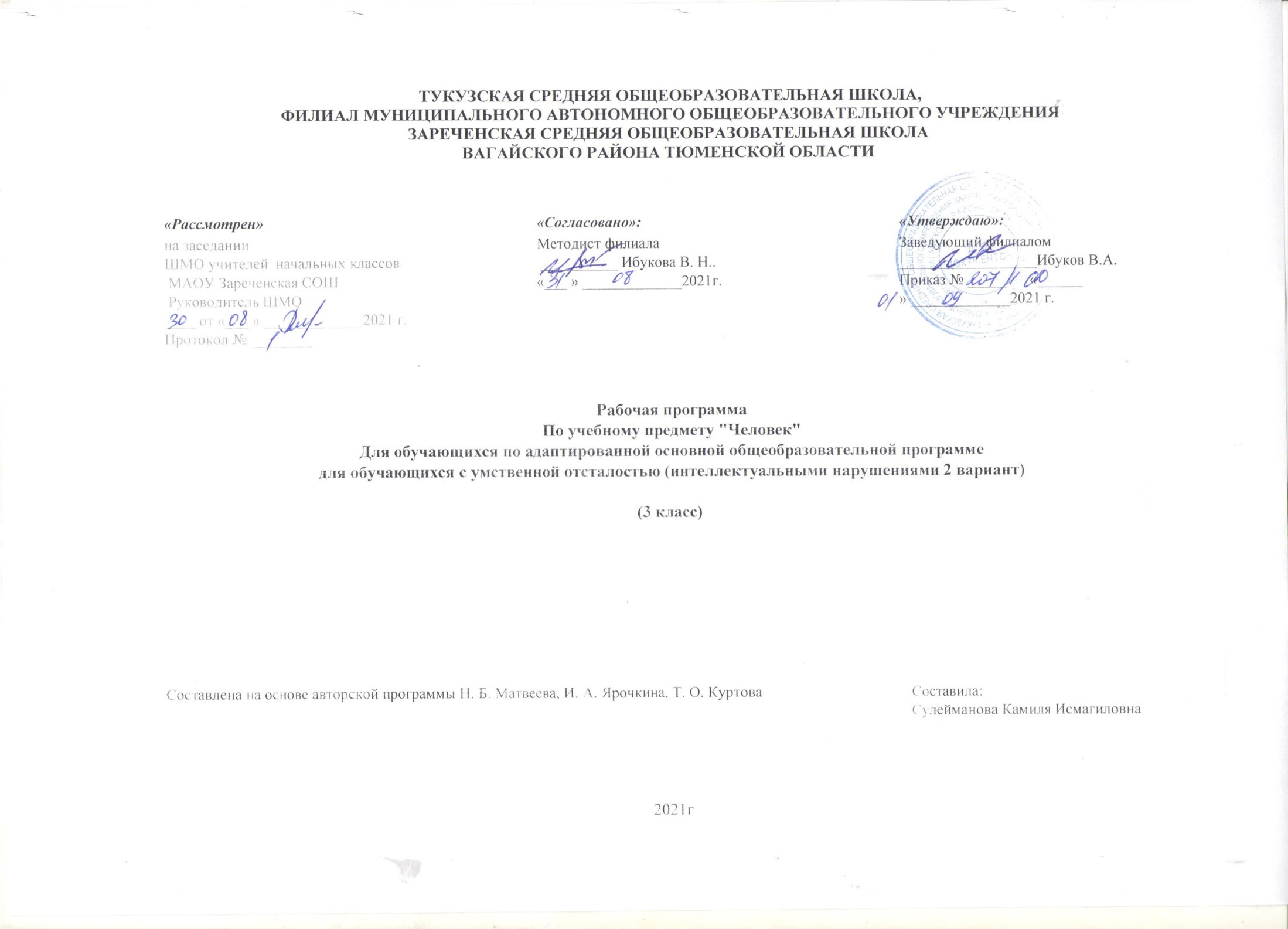 1.Пояснительная записка   Предмет «Человек» является одним из важных общеобразовательных предметов, так как готовит обучающихся с нарушениями в интеллектуальном развитии к жизни и овладению доступными профессионально – трудовыми навыкамиЦелью обучения– формирование представления о себе самом и ближайшем окружении. Основными задачами программы «Человек» являются: формирование представлений о себе, о гигиене тела; знакомство с последовательностью действий при одевании и снятии предметов одежды; формирование представлений о своем ближайшем окружении: членах семьи, взаимоотношениях между ними, семейных традициях.Приобщение ребенка к социальному миру начинается с развития представлений о себе. Становление личности ребенка происходит при условии его активности, познания им окружающего мира, смысла человеческих отношений, осознания себя в системе социального мира. Социальную природу «я» ребенок начинает понимать в процессе взаимодействия с другими людьми, и в первую очередь со своими родными и близкими.Содержание обучения в рамках предмета «Человек» включает формирование представлений о себе как «Я» и своем ближайшем окружении и повышение уровня самостоятельности в процессе самообслуживания.2.Общая характеристика учебного предмета, коррекционного курсаСодержание предмета «Человек» представлено следующими разделами: «Представления о себе», «Семья», Раздел «Представления о себе» включает следующее содержание: представления о своем теле, его строении, о своих двигательных возможностях, правилах здорового образа жизни (режим дня, питание, сон, прогулка, гигиена, занятия физической культурой и профилактика болезней), поведении, сохраняющем и укрепляющем здоровье, полезных и вредных привычках, возрастных изменениях. В рамках раздела «Семья» предполагается формирование представлений о своем ближайшем окружении: членах семьи, взаимоотношениях между ними, семейных традициях. Ребенок учится соблюдать правила и нормы культуры поведения и общения в семье. Важно, чтобы образцом культуры общения для ребенка являлось доброжелательное и заботливое отношение к окружающим, спокойный приветливый тон. Ребенок учится понимать окружающих людей, проявлять к ним внимание, общаться и взаимодействовать с ними.Содержание разделов представлено с учетом возрастных особенностей. Большинство разделов включает задачи, требующие обучения отдельным операциям, например, при мытье рук ребенок учится удерживать руки под струей воды, намыливать руки и т.д. После того как ребенок их освоит, он учится соблюдать последовательность этих операций. Процесс обучения предусматривает поэтапность в плане усложнения самих навыков. Например, формирование гигиенических навыков начинают с формирования умения мыть руки, лицо, чистить зубы. На последнем этапе обучения ребенок учится принимать душ, мыть голову и т.д.3.Описание места учебного предмета, коррекционного курса в учебном планеВ Федеральном компоненте государственного стандарта «Человек» обозначен как самостоятельный предмет, что подчеркивает его особое значение в системе образования детей с ОВЗ. На его изучение отведено 68 часов, 2 часа в неделю, 34 учебные недели. Интеграция с другими предметами с  учётом  общих  целей изучения курса, определённых Федеральным государственным  стандартом «Окружающий социальный мир», «Домоводство».Предмет «Человек» относится к предметной области «Окружающий мир».                                               4.Описание ценностных ориентиров содержания учебного предмета                         В основе учебно-воспитательного процесса лежат следующие ценностные ориентиры:Природа как одна из важнейших основ здоровой и гармоничной жизни человека и общества.Культура как процесс и результат человеческой жизнедеятельности во всём многообразии её форм.Наука как часть культуры, отражающая человеческое стремление к истине, к познанию закономерностей окружающего мира природы и социума.Человечество как многообразие народов, культур, религий. в Международное сотрудничество как основа мира на Земле.Патриотизм как одно из проявлений духовной зрелости человека, выражающейся в любви к России, народу, малой родине, в осознанном желании служить Отечеству.Семья как основа духовно-нравственного развития и воспитания личности, залог преемственности культурно-ценностных традиций народов России от поколения к поколению и жизнеспособности российского общества.Труд и творчество как отличительные черты духовно и нравственно развитой личности.Здоровый образ жизни в единстве составляющих: здоровье физическое, психическое, духовно - и социально-нравственное.·         Нравственный выбор и ответственность человека в отношении к природе, историко-культурному наследию, к самому себе и окружающим.5.Личностные и предметные результаты освоения учебного предмета, коррекционного курса         Личностные результаты освоения программы по человеку в 3 классе II вариант включают индивидуально-личностные качества и социальные (жизненные) компетенции обучающегося, социально значимые ценностные установки:Возможные личностные результаты:Основы персональной идентичности, осознание своей принадлежности к определенному полу, осознание себя как «Я»Социально-эмоциональное участие в процессе общения и совместной деятельностиФормирование социально ориентированного взгляда на окружающий мир в его органичном единстве и разнообразии природной и социальной частейФормирование уважительного отношения к окружающимОвладение начальными навыками адаптации в динамично изменяющемся и развивающемся миреОсвоение доступных социальных ролей (обучающегося, сына/дочери, пассажира, покупателя и т.д.) развитие мотивов учебной деятельности и формирование личностного смысла ученияРазвитие самостоятельности и личной ответственности за свои поступки на основе представлений о нравственных нормах, общепринятых правилахФормирование эстетических потребностей, ценностей и чувствРазвитие этических чувств, доброжелательности и эмоционально-нравственной отзывчивости, понимания и сопереживания чувствам других людейРазвитие навыков сотрудничества с взрослыми и сверстниками в разных социальных ситуациях, умения не создавать конфликтов и находить выходы из спорных ситуацийФормирование установки на безопасный, здоровый образ жизни, наличие мотивации к труду, работе на результат, бережному отношению к материальным и духовным ценностямПредметные результаты освоения программы  включают освоенные обучающимися знания и умения, специфичные для каждой образовательной области, готовность их применения. Предметные результаты обучающихся с умственной отсталостью не являются основным критерием при принятии решения о переводе обучающегося в следующий класс, но рассматриваются как одна из составляющих при оценке итоговых достижений.Возможные предметные результаты:Повышение уровня самостоятельности в процессе самообслуживания.Выражение потребности посетить туалетПрием пищи с поддержкой.Чистка зубов с поддержкой.Уважительное отношение к окружающим: взрослым, детям;6.Содержание учебного предмета, коррекционного курса7.Тематическое планирование с определением основных видов учебной деятельности обучающихся                                                                        Календарно- тематическое планирование.                                          8.Описание материально - технического обеспечения образовательного процесса предметные и сюжетные картинки, фотографии с изображением членов семьи ребенка; пиктограммы и видеозаписи действий, правил поведения и т.д., кроме того, используются видеоматериалы, презентации, мультипликационные фильмы, иллюстрирующие внутрисемейные взаимоотношения; семейный альбом, рабочие тетради с изображениями контуров взрослых и детей для раскрашивания, вырезания, наклеивания, составления фотоколлажей и альбомов; обучающие компьютерные программы, способствующие формированию у детей доступных представлений о ближайшем социальном окружении. Название разделаСодержание учебногопредмета, курса.Формы организацииучебных занятийОсновные виды учебной деятельностиПредставления о себе. Правила здорового образа жизни.Представления о своем теле, его строении, о своих двигательных возможностях, правилахздорового образа жизни (режим дня, питание, сон, прогулка, гигиена)Урок - занятиеФормы организации познавательнойдеятельности учащихся: индивидуальные.Слушание объяснений учителя Наблюдение за демонстрациями учителя.Действуют по подражанию.учится правильно отвечать на вопросы учителя. Практическая работа «Мытье рук с мылом» Практическая работа. Полотенце для ног, рук. Практическая работа «Проветривание комнаты» Сюжетно- ролевая игра « Покорми куклу»Гигиена телаЧистка зубов. Полоскание полости рта. Расчесывание волос. Соблюдение последовательности действий при мытье и вытирании тела.Урок - занятие Формы организации познавательнойдеятельности учащихся: индивидуальные.Слушание объяснений учителя Наблюдение за демонстрациями учителя.Действуют по подражанию.учится правильно отвечать на вопросы учителя. Практическая работа«Волшебная зубная паста и щетка» Практическая работа. Сюжетно-ролевая игра « Искупаем куклу Машу»»СемьяУзнавание детей и взрослых. Определение своей социальной роли в семье.Различение социальных ролейУрок - занятие Формы организации познавательнойдеятельностиСлушание объяснений учителя Наблюдение за демонстрациями учителя.Действуют по подражанию.учится правильно отвечать на вопросы учителя.членов семьи.учащихся:индивидуальные.Практическая работа « Семейный праздник»Прием пищиПравильное использование столовых приборов.Использование время приема пищи: отрезание ножом кусочка пищи от целого куска, наполнение вилки гарниром с помощью ножа. Использованиесалфетки во время приема пищи.Урок - занятие Формы организации познавательнойдеятельности учащихся: индивидуальные.Слушание объяснений учителя Наблюдение за демонстрациями учителя.Действуют по подражанию.учится правильно отвечать на вопросы учителя. Практическая работа. Сервировка стола.Представление о себеУзнавание детей и взрослых, знакомых, незнакомых людей. Уметь различать опасность от незнакомых людей.Уметь обращаться за помощью.Урок - занятие Формы организации познавательнойдеятельности учащихся: индивидуальные.Слушание объяснений учителя Наблюдение за демонстрациями учителя.Действуют по подражанию.учится правильно отвечать на вопросы учителя. Практическая работа « Я набираю 01;03»ТемаКоличество часовПредставления о себе20Гигиена тела12Семья10Прием пищи14Представление о себе12Итого 68№ п/пТема урокаКол-во часовДатапроведенияДатапроведенияКоррекционная работа№ п/пТема урокаКол-во часовпланфактКоррекционная работаПравила здорового образа жизниПравила здорового образа жизниПравила здорового образа жизниПравила здорового образа жизниПравила здорового образа жизни12Правила здорового образа жизни. Режим дня.1106.0908.09Коррекция вербальной и зрительной памятина основе упражнений в запоминании и узнавании.34Режим дня. Лото.Режим дня. Аппликация.1113.0915.09Коррекция зрительной памяти на основе упражнений в запоминании.56Режим дня. Полезные привычки.Режим дня. Моделирование ситуаций1120.0922.09Коррекция зрительной памяти на основеупражнений в запоминании.78Режим дня. Составление предложений покартинкам. Правила здорового образа жизни.1127.0929.09Коррекция зрительной памяти на основеупражнений в запоминании.Питание.9Рисование «Молочные продукты»104.1006.10Коррекция зрительной памяти на основе10Лепка по образцу «Коробочка для молока»104.1006.10упражнений в запоминании.11Лото «Молочные продукты»111.1013.10Коррекция вербальной и зрительной памяти12Правила здорового образа жизни. Творог.111.1013.10на основе упражнений в запоминании и11.1013.10узнавании.13Сюжетно –ролевая игра «Покорми куклу»118.1020.10Коррекция вербальной и зрительной памяти14Правила здорового образа. Сон Рисование «Моя118.1020.10на основе упражнений в запоминании илюбимая подушка»18.1020.10узнавании.1516Моделирование жизненных ситуаций. Проветривание комнаты.Прогулка.1125.1027.10Коррекция вербальной и зрительной памяти на основе упражнений в запоминании иузнавании.17Одежда и обувь для прогулки. Рисование.108.1110.11Коррекция зрительной памяти на основе18Лото «Одежда и обувь для прогулки»108.1110.11упражнений в запоминании.19Профилактика болезней. Советы доктора Айболита.115.1117.11Коррекция зрительной памяти на основе20Рисование. Витамины круглый год.115.1117.11упражнений в запоминании.Гигиена тела.Гигиена тела.Гигиена тела.Гигиена тела.Гигиена тела.21Правила личной гигиены в течение дня122.1124.11Коррекция зрительной памяти на основе22Ежедневные гигиенические процедуры.122.1124.11упражнений в запоминании.23Средства личной гигиены.129.1101.12Коррекция зрительной памяти на основе24Выбор мыла для гигиенических процедур.129.1101.12упражнений в запоминании.25Предметы личной гигиены.106.1208.12Коррекция вербальной и зрительной памяти26Сюжетно ролевая игра «Купаем куклу Машу»106.1208.12на основе упражнений в запоминании и06.1208.12узнавании.27Назначение предметов личной гигиены.113.1215.12Коррекция вербальной и зрительной памяти28Уход за предметами для личной гигиены:113.1215.12на основе упражнений в запоминании ирасческой, мочалкой13.1215.12узнавании.2930Виды полотенец.Аппликация «Разноцветные полотенца»1120.1222.12Коррекция вербальной и зрительной памятина основе упражнений в запоминании и20.1222.12узнавании.31Как беречь зубы.127.1229.12Коррекция зрительной памяти на основе32Моделирование	жизненный	ситуаций.	Если127.1229.12упражнений в запоминании.заболели зубы.СемьяСемьяСемьяСемьяСемья33Моя семья. Мама, папа.112.0117.01Коррекция зрительной памяти на основе34Моя семья- бабушка, дедушка.112.0117.01упражнений в запоминании.35Моя семья. Мой старший брат.119.0124.01Коррекция зрительной памяти на основе36Моя семья. Моя старшая сестра.119.0124.01упражнений в запоминании.3738Моя семья. Обязанности в семьи.1126.0131.01Коррекция зрительной памяти на основеупражнений в запоминании.Моя семья. Я помощник мамы, бабушки.26.0131.013940Моя семья. Семейных отдых.Моя семья. Сюжетно –ролевая игра «Мы в продуктовом магазине»1102.0207.02Коррекция вербальной и зрительной памяти на основе упражнений в запоминании и узнавании.41Практическая работа «Семейный праздник»109.0214.02Коррекция вербальной и зрительной памяти42Рисование «Моя семья».109.0214.02на основе упражнений в запоминании и09.0214.02узнавании.Прием пищиПрием пищиПрием пищиПрием пищиПрием пищи4344Столовые приборы. Нож. Разновидность ножей.1116.0221.02Коррекция вербальной и зрительной памятина основе упражнений в запоминании и16.0221.02узнавании.45Навык пользования столовыми приборами128.0202.03Коррекция зрительной памяти на основе46Нож. Опасности при использовании столовых128.0202.03упражнений в запоминании.приборов.28.0202.0347Лепка. Столовый прибор – нож.107.0309.03Коррекция зрительной памяти на основе48Столовые приборы. Сюжетные картинки.107.0309.03упражнений в запоминании.49Вилка. Навык пользования столовыми приборами.114.0316.03Коррекция зрительной памяти на основе50Ложка. Вилка. Сюжетные картинки.114.0316.03упражнений в запоминании.51Сюжетно-ролевая игра «Маша обедает».121.0323.03Коррекция зрительной памяти на основе52Лепка. Столовые приборы.121.0323.03упражнений в запоминании.5354Составление коротких предложений по сюжетным картинкам «Я принимаю гостей»Аппликация «Столовые приборы»1104.0406.04Коррекция вербальной и зрительной памятина основе упражнений в запоминании и узнавании.55Лото «Столовые приборы»111.0413.04Коррекция вербальной и зрительной памяти56Практическая работа. Сервировка стола. Я111.0413.04на основе упражнений в запоминании ипринимаю гостей.узнавании.Представления о себеПредставления о себеПредставления о себеПредставления о себеПредставления о себе5758Я и мои одноклассники. Я и мои друзья.1118.0420.04Коррекция вербальной и зрительной памяти на основе упражнений в запоминании иузнавании.5960Дорисуй, доскажи «Я и мои друзья»Я – один дома.1125.0427.04Коррекция зрительной памяти на основеупражнений в запоминании.616263Рисование «Опасности в быту»Правила обращения за помощью «Один дома»1204.0511.0516.05Коррекция зрительной памяти на основе упражнений в запоминании.646566Будь осторожен «Встреча с незнакомым человеком» Окружающая среда и здоровье человека.1218.0523.0525.05Коррекция зрительной памяти на основе упражнений в запоминании.6768Моделирование	жизненных	ситуаций.	Скоро каникулы.231.05Коррекция зрительной памяти на основе упражнений в запоминании.